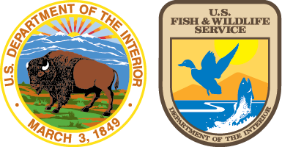 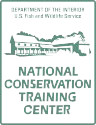 U.S Fish and Wildlife ServiceNational Conservation Training Center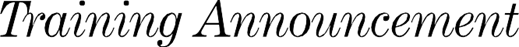 UWCP: Building a Foundation Together Keynotes for CLM8138 Course DescriptionDuring this class, the National Conservation Training Center (NCTC) and the Urban Wildlife Conservation Program (UWCP) invite everyone to join us for open sessions sure to inspire and challenge us to engage historically under-represented communities, both urban and rural.Monday, November 15; 1:00 – 2:30 PM ET Dr. Mamie Parker, Senior-level Executive, U.S. Fish and Wildlife Service (emeritus)Based on a U.S. Fish and Wildlife Service (Service) career of building bridges with nontraditional partners in the conservation community, Dr. Mamie Parker will share her story and why she stays involved with Service efforts. Dr. Parker will provide examples from across the country, and across Service Programs, on how the Service, along with its more traditional partners, can listen to the voices of those who have been excluded from conservation planning, action, and benefits. Tuesday, November 16; 1:00 – 2:30 PM ET Dr. Dorceta E. Taylor, Senior Associate Dean, Diversity, Equity, and Inclusion, Yale School of the Environment (Zoom Passcode: 123456)Notably recognized as an environmental sociologist for her ground-breaking research on institutional diversity, environmental justice, and food insecurity, Dr. Taylor will provide a new lens with which to view the American conservation movements, how they formed how they evolved, and ways to make conservation efforts more inclusive moving forward. Wednesday, November 17; 1:00 – 4:00 PM ET Curtis Bennett and Panel on the UWCP Critical Elements As Director of Equity and Community Engagement, Curtis Bennett has been working to further implementation of what the UWCP has established as critical elements (community focus, intention, inclusion, and collaboration). Mr. Bennett will discuss the complexities and challenges of becoming an inclusive organization and share what he has experienced, offering suggestions to build more meaningful relationships with the communities we serve. Two panels will then explore the four Critical Elements for engaging in conservation with urban communities.Friday, November 19; 1:00 – 3:00 PM ET USFWS Leadership and UWCP Join Principal Deputy Director Martha Williams (video address) and members of FWS Leadership as they share their vision for Service-wide engagement in the UWCP. They will speak to the importance of the Service’s efforts to develop more trusting relationships within urban communities as we deepen and leverage the unique connections that each community and its members have with our mission.